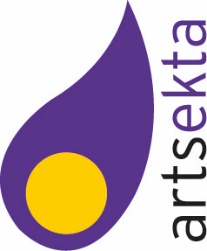 ARTSEKTAAPPLICATION FOR EMPLOYMENT  Post:	 Creative Engagement Manager              		      Reference:  CEM/____________Please tell us about your education and any qualifications which you feel are relevant to the post.   Include relevant courses that you are currently undertaking and start with the most recent. Please start with your most recent employment. Briefly describe the main duties and responsibilities of your post. If you wish to expand on specific areas of responsibility, please do so in later sections. Please continue on a separate sheet if necessary Please list any training that you have received or courses which did not lead to a qualification but that you feel are relevant to the advertised post.Please list any member to professional bodies. Please list any voluntary work you have undertaken that you feel is relevant to this post. Please provide the name, address and position/occupation of two referees. One must be your present or most recent employer. Referees will not be contacted without prior consent. ArtsEkta is an equal opportunities employer. This post is supported by Arts Council of Northern Ireland through National Lottery Funding. 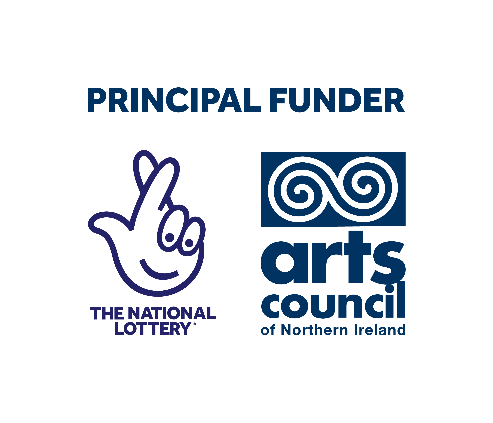 Submit your application by 12noon on 4th March 2024 as follows:Via email to admin@artsekta.org.uk APPLICANT’S DETAILSSurname: Other Name(s): Other Name(s): Home Address (including Postcode):Home Address (including Postcode):Home Address (including Postcode):Contact Number: Email: National Insurance Number:National Insurance Number:Are there any restrictions regarding your employment e.g. do you require a work permit?Are there any restrictions regarding your employment e.g. do you require a work permit?YES ☐         NO ☐If you answered YES, please provide details below:If you answered YES, please provide details below:If you answered YES, please provide details below:How much notice do you need to give to your current employer?  Do you have access to a form of transport to enable you to travel across the region? YES  ☐         NO  ☐Do you have willingness and ability to work flexible hours? YES  ☐          NO  ☐EDUCATION LevelSubjectGrade ObtainedHigher Education / Professional / Other QualificationsHigher Education / Professional / Other QualificationsHigher Education / Professional / Other QualificationsAS/A-Levels (or equivalent)AS/A-Levels (or equivalent)AS/A-Levels (or equivalent)GCSEs (or equivalent)GCSEs (or equivalent)GCSEs (or equivalent)CAREER HISTORY Current or most recent employer Current or most recent employer Current or most recent employer Current or most recent employer Current or most recent employer Current or most recent employer Current or most recent employer Name Address Job Title From:To:Brief description of duties:Brief description of duties:Brief description of duties:Brief description of duties:Brief description of duties:Brief description of duties:Brief description of duties:Reasons for leavingReasons for leavingEmployer Employer Employer Employer Employer Employer Employer Name Address Job Title From:To:Brief description of duties:Brief description of duties:Brief description of duties:Brief description of duties:Brief description of duties:Brief description of duties:Brief description of duties:Reasons for leaving Reasons for leaving Employer Employer Employer Employer Employer Employer Employer Name Address Job Title From:To:Brief description of duties:Brief description of duties:Brief description of duties:Brief description of duties:Brief description of duties:Brief description of duties:Brief description of duties:Reasons for leaving Reasons for leaving TRAINING & PROFESSIONAL MEMBERSHIPTraining Course Date Professional Body  Membership from:VOLUNTARY WORKVoluntary Work  Date MEETING THE CRITERIA  Please outline, in no more than 1,000 words, how you meet the criteria (where applicable) as outlined in the employee specification.  Bullet points under the criteria headings is preferable.REFERENCES Reference 1 Reference 1 Name Position Organisation  Address Address Tel:Email:  Reference 2 Reference 2 Name Position Organisation  Address Address Tel:Email:  OTHER DETAILS Do you have a disability or any special needs?YES  ☐              NO  ☐If you answered YES would you require any special arrangements if shortlisted for an interview? Please detail:If you answered YES would you require any special arrangements if shortlisted for an interview? Please detail:DECLARATION I confirm that all the information I have put in this form is true and accurate. I understand that satisfactory references, medical / security clearance, qualification evidence, evidence of the right to work in the UK are required before any final offer of employment can be madeI consent to ArtsEkta using and keeping the information provided for circulation within the organisation and to other third party organisations e.g. funding bodies Signature: Date: 